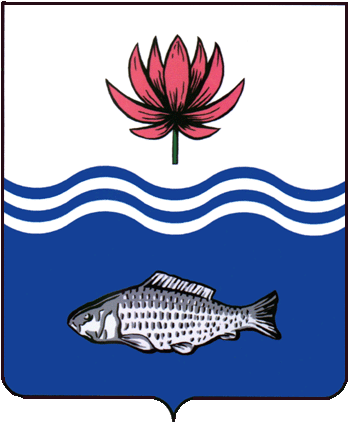 АДМИНИСТРАЦИЯ МО "ВОЛОДАРСКИЙ РАЙОН"АСТРАХАНСКОЙ ОБЛАСТИПОСТАНОВЛЕНИЕО признании жилых помещенийнепригодными для проживания и подлежащих сносу В целях обеспечения условий для осуществления гражданами права на жилище, его безопасности, на основании заключения межведомственной комиссии по признанию помещения жилым помещением, жилого помещения непригодным для проживания и многоквартирного дома аварийным и подлежащим сносу или реконструкции: № 11 от 30.10.2020 г. об оценке соответствия помещения (жилого дома), расположенного по адресу: Астраханская область, Володарский район, с. Новинка, ул. Береговая, д. 14; № 12 от 30.10.2020 г. об оценке соответствия помещения (жилого дома), расположенного по адресу: Астраханская область, Володарский район, с. Тумак, ул. Пионерская, д. 22 кв. 2, требованиям, установленным пунктом 49 Положения о признании помещения жилым помещением, жилого помещения непригодным для проживания и многоквартирного дома аварийным и подлежащим сносу или реконструкции, утвержденного Постановлением Правительства РФ от 28.01.2006 № 47, в соответствии с Жилищным кодексом Российской Федерации, Уставом муниципального образования «Володарский район», администрация МО «Володарский район»ПОСТАНОВЛЯЕТ:1.Признать жилой дом, расположенный по адресу: Астраханская область, Володарский район, с. Новинка, ул. Береговая, д. 14, непригодным для проживания и подлежащим сносу.2.Признать жилое помещение, расположенное по адресу: Астраханская область, Володарский район, с. Тумак, ул. Пионерская, д. 22 кв. 2, непригодным для проживания.3.Настоящее постановление вступает в силу со дня подписания.4.Контроль за исполнением настоящего постановления оставляю за собой.И.о.заместителя главы по оперативной работе                                                             Р.Т.Мухамбетовот 03.11.2020 г.N 1291